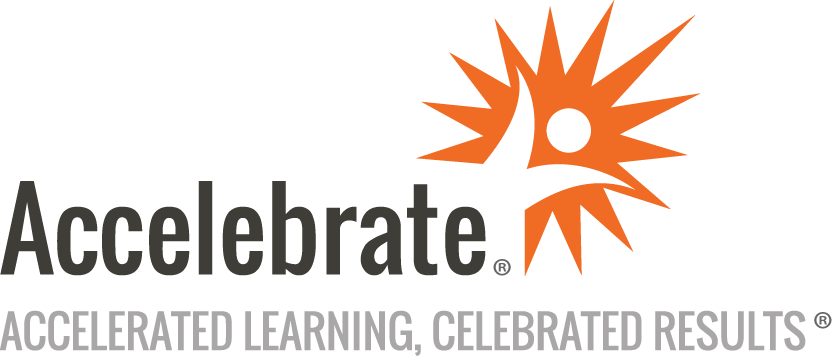 Virtual and In-Person Presentation SkillsCourse Number: ITL-132
Duration: 1 dayOverviewThis Presentation Success in a Virtual World training course teaches attendees how to design, build, and present high quality and effective presentations in the workplace. Students learn abpit project status, information sharing, funding approval, and other business-related items. Note: A condensed version of this class can be delivered as a two-hour, engaging seminar upon request.PrerequisitesNo prior experience is presumed.MaterialsAll attendees receive comprehensive courseware covering all topics in the course.Software Needed on Each Student PCFor in-person deliveries, attendees do not need computers for this course. We will provide full classroom setup instructions that will include seating in small groups, with supplies such as flipcharts, sticky notes, markers, and pens for the attendees and a projector and Internet connection for the instructor's laptop.Online deliveries for this interactive training will use an online meeting platform (such as Zoom, WebEx, GoTo, or Teams) to have face-to-face contact online, including use of breakout rooms for group activities.ObjectivesPrepare and present a high quality and effective business presentationDefine and enhance their presentation style and deliveryUse best practices in PowerPoint design, structure and formatOutlinePresentation PreparationPowerPoint Presentation DesignBuilding the PresentationGeneral Presentation DeliveryVirtual Presentation Best PracticesInfluence Techniques that Maximize Presentation SuccessAdditional Presentation Tips